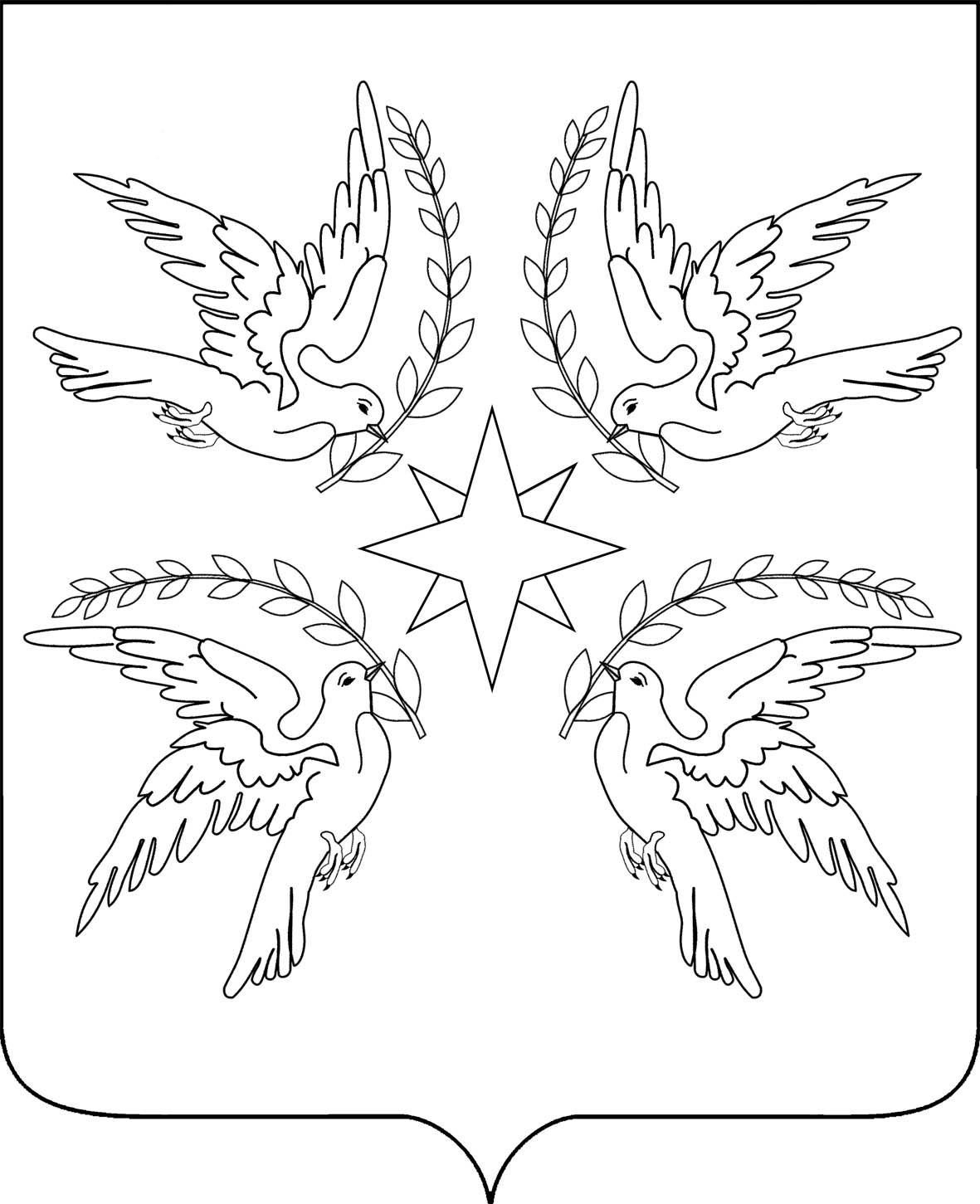 АДМИНИСТРАЦИЯ ДРУЖНЕНСКОГО СЕЛЬСКОГО ПОСЕЛЕНИЯБЕЛОРЕЧЕНСКОГО РАЙОНА ПОСТАНОВЛЕНИЕ от 14.07.2023                                                                                                        № 91поселок ДружныйО внесении изменений в постановление администрации Дружненского  сельского поселения  Белореченского района от 28 декабря 2022 года № 181 «О предоставлении отсрочки уплаты арендной платы по договорам аренды земельных участков, договоров аренды земельных участков, договоров аренды муниципального имущества, находящихся в государственной собственности, и собственности Дружненского сельского поселения Белореченского района, на период прохождения военной службы или оказания добровольного содействия в выполнении задач, возложенных на Вооруженные Силы Российской Федерации»   В соответствии с Федеральным законом от 6 октября 2003 года №131-ФЗ «Об общих принципах организации местного самоуправления в Российской Федерации», пунктом 2 распоряжения Губернатора Краснодарского края от 30.12.2022 № 521-р «О предоставлении лицам, принимающим участие в специальной военной операции, мер поддержки», руководствуясь Уставом 32 Дружненского сельского поселения Белореченского района, п о с т а н о в л я ю:         1. Внести в постановление администрации Дружненского сельского поселения Белореченского района от 28 декабря 2022 года № 181 «О предоставлении отсрочки уплаты арендной платы по договорам аренды земельных участков, договоров аренды земельных участков, договоров аренды муниципального имущества,  находящихся в государственной собственности, и собственности Дружненского сельского поселения Белореченского района, на период прохождения военной службы или оказания добровольного содействия в выполнении задач, возложенных на Вооруженные Силы Российской Федерации»» следующие изменения:1.1. Наименование изложить в новой редакции:
«О предоставлении отсрочки уплаты арендной платы либо возможности расторжения договоров аренды без применения штрафных санкций в связи с частичной мобилизацией».а) подпункт 1 пункта 1 изложить в следующей редакции: «1) отсрочка уплаты арендной платы на период прохождения лицом, указанным в настоящем пункте, военной службы или оказания добровольного содействия в выполнении задач, возложенных на Вооруженные Силы Российской Федерации, и на 90 календарных дней со дня окончания периода прохождения военной службы или оказания добровольного содействия в выполнении задач, возложенных на Вооруженные Силы Российской Федерации, указанным лицом;».б) подпункты 3 и 4 изложить в следующей редакции:«3) арендатору предоставляется отсрочка уплаты арендной платы на период прохождения лицом, указанным в пункте 1 настоящего постановления, военной службы или оказания добровольного содействия в выполнении задач, возложенных на Вооруженные Силы Российской Федерации, и на 90 календарных дней со дня окончания периода прохождения военной службы или оказания добровольного содействия в выполнении задач, возложенных на Вооруженные Силы Российской Федерации, указанным лицом;4) задолженность по арендной плате подлежит уплате на основании дополнительного соглашения к договору аренды по истечении 90 календарных дней со дня окончания периода прохождения военной службы или оказания добровольного содействия в выполнении задач, возложенных на Вооруженные Силы Российской Федерации, лицом, указанным в пункте 1 настоящего постановления, поэтапно, не чаще одного раза в месяц, равными платежами, размер которых не превышает размера половины ежемесячной арендной платы по договору аренды;»;в) подпункты 6 и 7 изложить в следующей редакции:«6) на период прохождения лицом, указанным в пункте 1 настоящего постановления, военной службы или оказания добровольного содействия в выполнении задач, возложенных на Вооруженные Силы Российской Федерации, и в течение 90 календарных дней со дня окончания периода прохождения военной службы или оказания добровольного содействия в выполнении задач, возложенных на Вооруженные Силы Российской Федерации, указанным лицом не применяются штрафы, проценты за пользование чужими денежными средствами или иные меры ответственности в связи с несоблюдением арендатором порядка и сроков внесения арендной платы (в том числе в случаях, если такие меры предусмотрены договором аренды);7) коммунальные платежи, связанные с арендуемым имуществом по договорам аренды, по которым арендатору предоставлена отсрочка уплаты арендной платы, уплачиваются арендодателем в период прохождения лицом, указанным в пункте 1 настоящего постановления, военной службы или оказания добровольного содействия в выполнении задач, возложенных на Вооруженные Силы Российской Федерации, до дня возобновления использования арендуемого по договору имущества, но не превышающий 90 календарных дней со дня окончания периода прохождения военной службы или оказания добровольного содействия в выполнении задач, возложенных на Вооруженные Силы Российской Федерации, указанным лицом.».1.2. Добавить приложения № 1 и № 2 к настоящему постановлению.2. Общему отделу администрации Дружненского сельского поселения Белореченского района (Сорокиной Л.В.) опубликовать настоящее постановление в установленном порядке. 3. Контроль за выполнением настоящего постановления возложить на начальника финансового отдела администрации Дружненского сельского поселения Белореченского района Мяснянкина М.А.  4. Постановление вступает в силу со дня его официального опубликования.Глава Дружненского сельского поселенияБелореченского района                                                                            А.Н. Шипко